Mesopotamia Vocab Crossword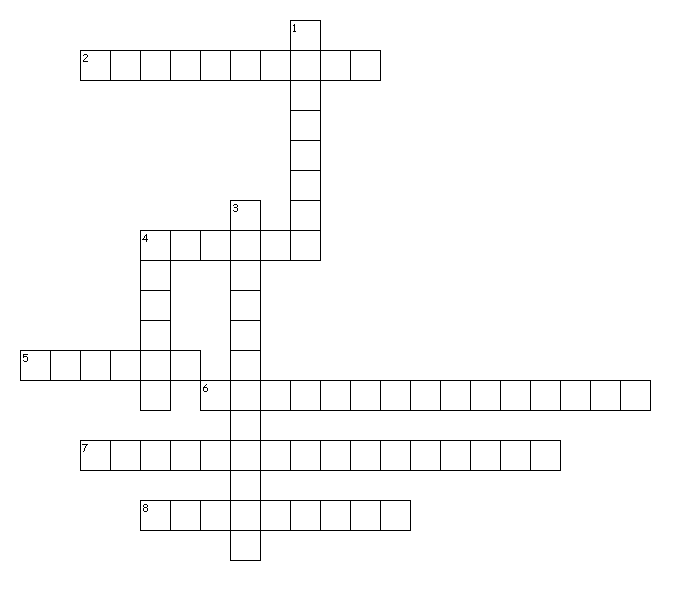 Across2. belief in many gods4. sending goods out to sell5. Bringing in goods to sell6. sharing of large jobs7. moving water to dry areas8. ancient writing that uses pictures to make wordsDown1. tall stepped tower used as a temple to a god3. using wild plants and animals for work/farming4. groups of people under control of a single government